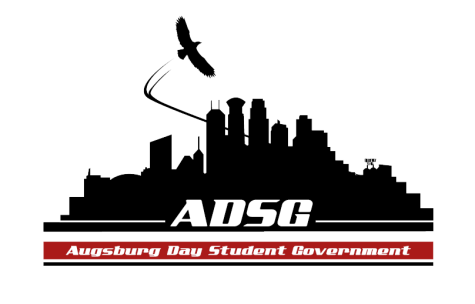 Augsburg Day Student Government AgendaFebruary 25, 2015
Marshall Room 6:00 PMExec Board Present: Adrian Lowe, Ahmed Mosallam, Elise Hinderliter, Brad St.Aubin, Vincent Henry, Banna Kidane, Reies Romero, Heath Anderson, Amber Nguyen Senators Present (14/16): Lyle Nyberg, Nancy Lor, Nazih Safi, Abdirhman Dahir, April Johnson, Emily James, Ashley Parent, Habiib Hassan, Angela Hernandez, Marquell Moore, Julian Kritz, Cuong Nguyen, Cristian Baca-Perez, Nattacia Bailey, Liban Elmi, Daniel Polaschek  Advisors Present: Mike Grewe, Joanne Reeck Guests Present: Anne Garvey, Kim Chism, Hannah, KeishaCall to OrderRoll CallName, pronoun, best characteristic of great leaderShare Puppy Heath->CuongAdoption of the AgendaAdding business under Constitution CommitteeSoapboxAnn Garvey – Ideas for Student SuccessMovement to make this an informal discussion –> For: 14 Against: 0 Abstain: 0 -> motion passesKey Concepts: profile, progress, process, promiseMotion to continue meeting with normal rules -> no objectionsApproval of Previous MinutesUnfinished BusinessNew BusinessAnnouncementsPresident: (Banna)Project Banna is taking on is stipend reform.Vice President: (Vincent)People who couldn’t make it to Day at the Capital should talk to Amanda.Finance Committee: (Heath)Charter: $187.23Commission: $820Travel: $0Forecasting 1,963 new students coming in 2016Chartering and Commissioning Committee: (Cuong)Approval of Commissioned OrganizationsChartered recommended to be commissioned –> Campus MinistryLyle: What’s different this year than last year?Cuong: They had really good scores in all areas except one.Vincent: They separated themselves from the department.Vote For: 14 Against: 0 Abstain: 0Chartered recommended to be commissioned -> Students for Racial JusticeVote For: 13 Against: 0 Abstain: 1Commission International Student OrganizationVote For 14 Against: 0 Abstain: 0Commission Muslim Student OrganizationVote For: 13 Against: 0 Abstain: 1Commission ASAAVote For: 13 Against: 0 Abstain: 1Commission ASACVote For: 13 Against: 0 Abstain: 1Commission Echo, KAUG, Queer Pride Alliance, Pan-Afrikan Student Union, Tri Beta, Murphy SquareBanna: Move to divide Tri Beta. Seconded.Lyle: Is showing a need for a budget the only category they were low on?Cuong: Yes.Vote For: 11 Against: 2 Abstain: 1 -> motion to divide question passesCommission Echo, KAUG, Queer Pride Alliance, Pan-Afrikan Student Union, Tri Beta, Murphy SquareVote For 14 Against: 0 Abstain: 0Commissioning Tri BetaLyle: If they are only low in one category, are we going to trust in the system?Cuong: They are only eligible to get $1700 as a budget which does not show a significant need for a budget. This would be consistent with what we did with Society of Physics.Mike: I looked through every request form and crossed off events groups couldn’t request for. I alerted Cuong because out of the $4600, 6 events had to be crossed off so there budget would be $1700.Lyle: Why should we not commission them because they did everything right but didn’t request much money. They should get the opportunity to not compete for the money.Abdir: Against because the $1700 could be subject to change.Marquell: They earned the points and not commissioning them is knocking their overall presentation, which was very good. They should get what they earned.Vote For: 12 Against: 2 Abstain: 0Nordic Ski Club is disbandedStudents Concerns Committee: (Reies)Formulate an annual report rough draft by next Friday. Will invite heads of those department to present studies.PR Committee: (Adrian)Adrian: Videos serve as another avenue for people to see Student Government.Ahmed: They could be used as a model for the next Student Government.Elections Committee: (Nancy)Sign up for tables for elections soon.Constitution Committee: (Lyle)Added Resolutions Committee and Community Service Committee to Bylaws.Amendment to motion to make Resolutions Committee addition have an aspect about having follow up with resolutions.If no objections, motion passes.Vote For: 14 Against: 0 Abstain: 0Heath: We should make a Community Service Ambassador so this idea doesn’t get buried in the bylaws.Cuong: We could set a time aside for the whole Student Gov to go volunteer instead.Abdir: Augsburg is heavily involved in the community and so we should do something like Heath’s idea. If we abolish it people will forget.Marquell: “We are called to serve our neighbors”. Ignoring this will undermine our place as student leaders.Brad: It is not stressed in our Bylaws, there is no requirement to be in Student Gov.Nancy: How many people were actually committed to this committee?Marquell: How many people came to the required Day at the Capital? We could do better if we continue this committee. Abdir: Imagine how many less people will go if there is no committee.Vinny: If there is no motion, there should be no discussion.Community Service Committee: (Elise)Events are on the Moodle page.Resolutions Committee: (Julian)We should make sure that resolutions are being taken seriously and hold departments accountable. Resolutions are long term things and it will take some brainstorming to figure out how to go forward with them.College CommitteesAcademic Affairs Committee (Cristian)Couldn’t make it to meeting because of family matter, got minutes and will report back to you next week.Assessment Committee (Lyle)Assessments just happened. Will get back to you with data. More to report back next week.College Resource Committee (Elise & Banna) – Haven’t met.Senators: Julian – MSA held event yesterday. SSI was not allowed to collaborate on this event. Not the first time SSI has been denied to collaborate. One of my members was verbally threatened in the meeting. What makes this school beautiful is its’ pluralism. Tomorrow, at 6:50 meet in front of Nabo, we will be walking to see a documentary.Nancy – ASAA – Ken 303 has Shades of Yellow.Executive Board:Reies – I thought Julian was way out of line last night. It seemed like what you had to say was the only right way. You could develop a little more wisdom. You were not there to be pluralistic.Heath – Finance Policy meeting next week, tentatively March 7. Send me ideas if you can’t make it.Ahmed: For student group collaborations, if a student holds a certain political view, it is up to the other group whether they should collaborate. Respect should exist.Adrian: It is still Black History Month but it should not be confined to one month.Advisers:Mike: Leadership Awards on Thursday April 9. President Pribbenow talked about a shared new governance policy – what would student gov look like on that?Adjournment.